UNIDAD Y DECENA1.- Partimos que el niño sabe la nocióndel número hasta el 9 y su representa- ción (con palillos)2.- Cuando llegamos al 10 unimos los palillos con una goma y presentamos su nombre “decena”.3.- Realizamos dictados de números so- bre la recta numérica con las decenasde palillos.NUESTRSO JUEGOSMATEMÁTATICOSTODO SOBRE EL NÚMERO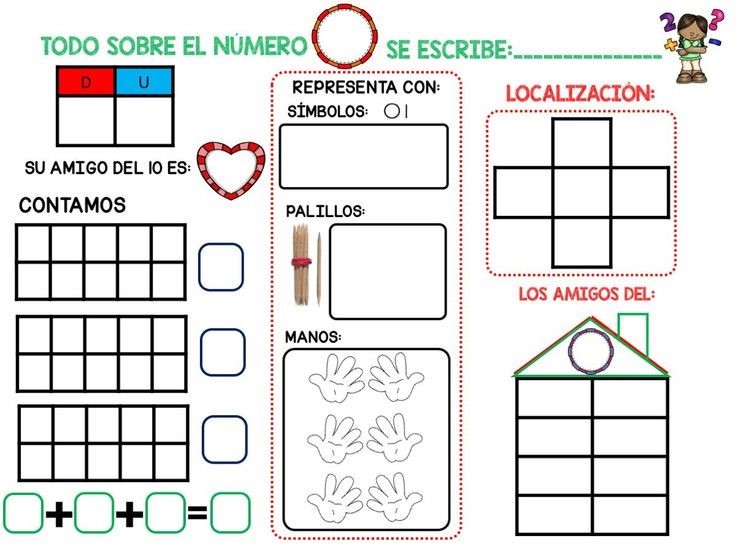 I N F O R M A C I Ó N  P A R A  L A SF A M I L I A SC I R C U L A R  1Unidad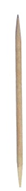 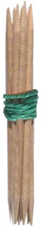 DecenaUNODIEZ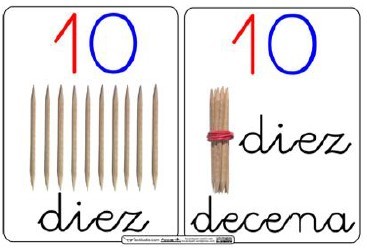 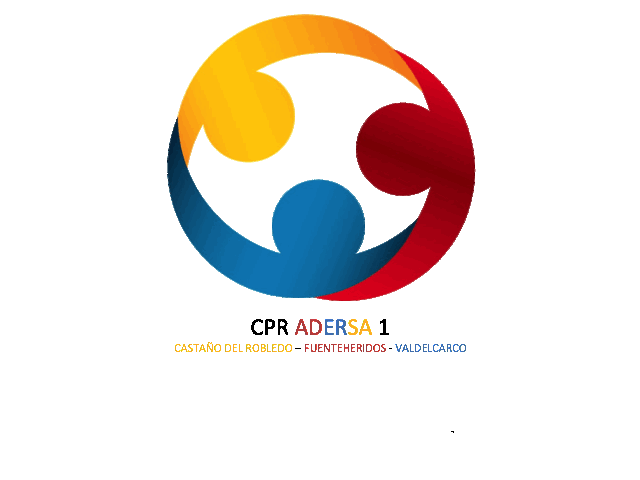 ACTIVIDADES ABN ONLINEPor unas matemáticas sencillas,naturales y divertidasACTIVIDADES PARA LA PRIMERA DECENA Y POSTERIORES. Cardinación.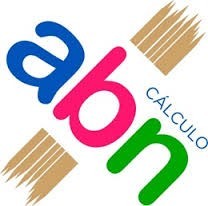 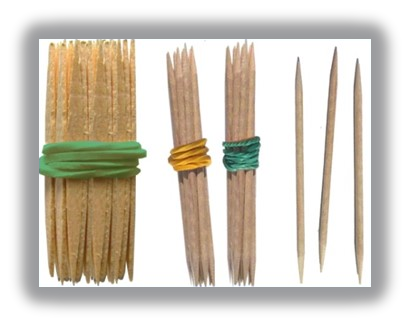 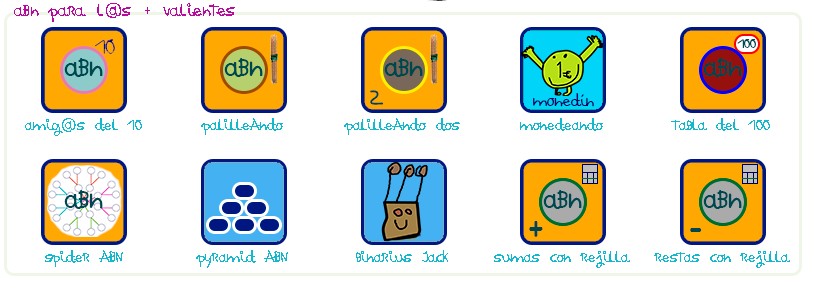 Dictado de números.Descomposición y composición de cada cantidad. Dado un número nombrar el anterior y el posterior. Dados dos números de la recta nombrar los que están en medio de los dos.AMIGOS DEL 10:CARTEL DE LA DECENA COMPLETA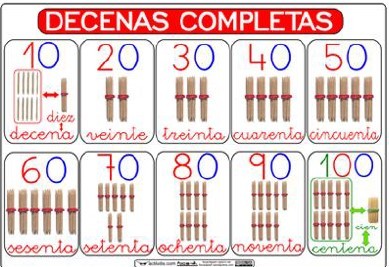 Y MUCHAS MÁS ACTIVIDADES….Mas información:https://www.actiludis.com/http://algoritmosabn.blogspot.com www.youtube.com/user/algoritmosabnGracias por vuestra colaboraciónCOLEGIO PÚBLICO RURAL ADERSA 1LUCHANDO POR NUESTROS/VUESTROS NIÑ@SACTIVIDADES DE NUMERACIÓN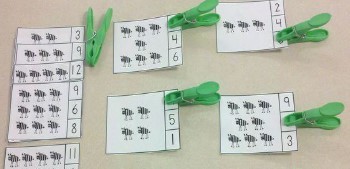 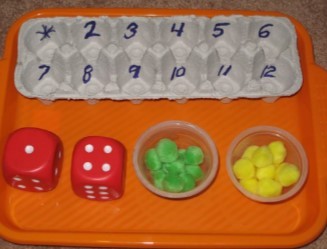 ¿Qué es el Cálculo ABN?El cálculo  Abierto  Basado en  Núme- ros (ABN) es un método cuyo funda- mento principal es el trabajo con nú- m e r o s     « c o m p l e t o s » ,     c o n     s uNUMERACIÓNEl CÁLCULO ABN NO REQUIERE traba- jar una numeración distinta al tradicio- nal, pero sí trabajarla desde otra pers- pectiva  y  sistematización  para  lograr que el alumno le de sentido al número.La base del cálculo mediante el algorit-CONTARLO TODOMÉRICA- Situarse en el …- Situarse entre…RECTA NU-«significado».ABN es abierto porque no se desarro-lla con instrucciones únicas y cerra- das; en él caben alternativas y posibi- lidades distintas. Las alternativas de- penden de las destrezas cognitivas de cada estudiante, de su rapidez en el procesamiento numérico, de su capa- cidad…ABN está basado en números, no encifras.ABN se adapta a cada estudiante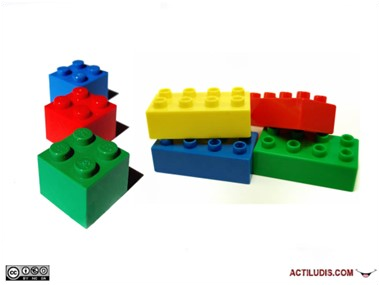 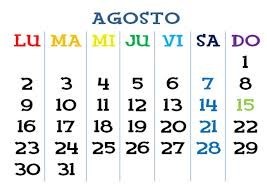 No tiene una forma única ni preesta- blecida de realizar operaciones: cada estudiante aplica sus propias estrate- gias, traza su propio camino, elige el nivel de dificultad acorde a sus posibi- lidades, de manera que el menos dies- tro da  más  pasos  hasta  resolver  una operación o problema, y el más aven- tajado, menos.mo ABN es que el niño entienda el nú- mero y las combinaciones que se pue- den hacer con ellos. No se trata de aprender reglas y trucos para calcular, sino de entender lo que están haciendo.CONTAMOS..Antes de trabajar con el papel y el lápiz el alumno debe aprender manipulando los objetos que le rodean y descubrien- do las relaciones matemáticas que exis- tentes.-                               ¿Cuánto falta para llegara…?-                               Andar por pares/impares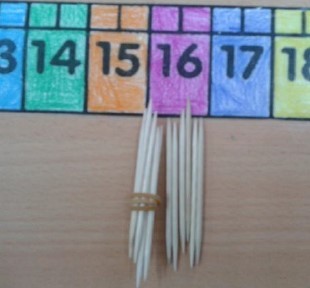 -                               Andar hacia atrás.TABLA DEL 100Crucigramas matemáticos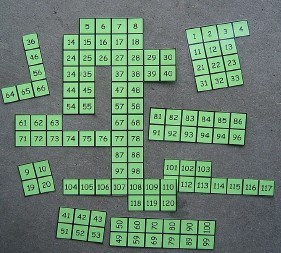 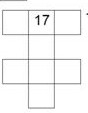 MAYOR Y MENOR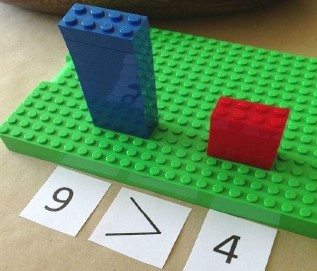 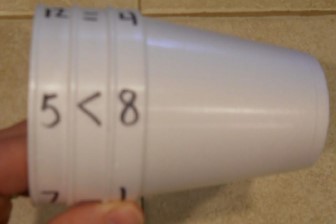 